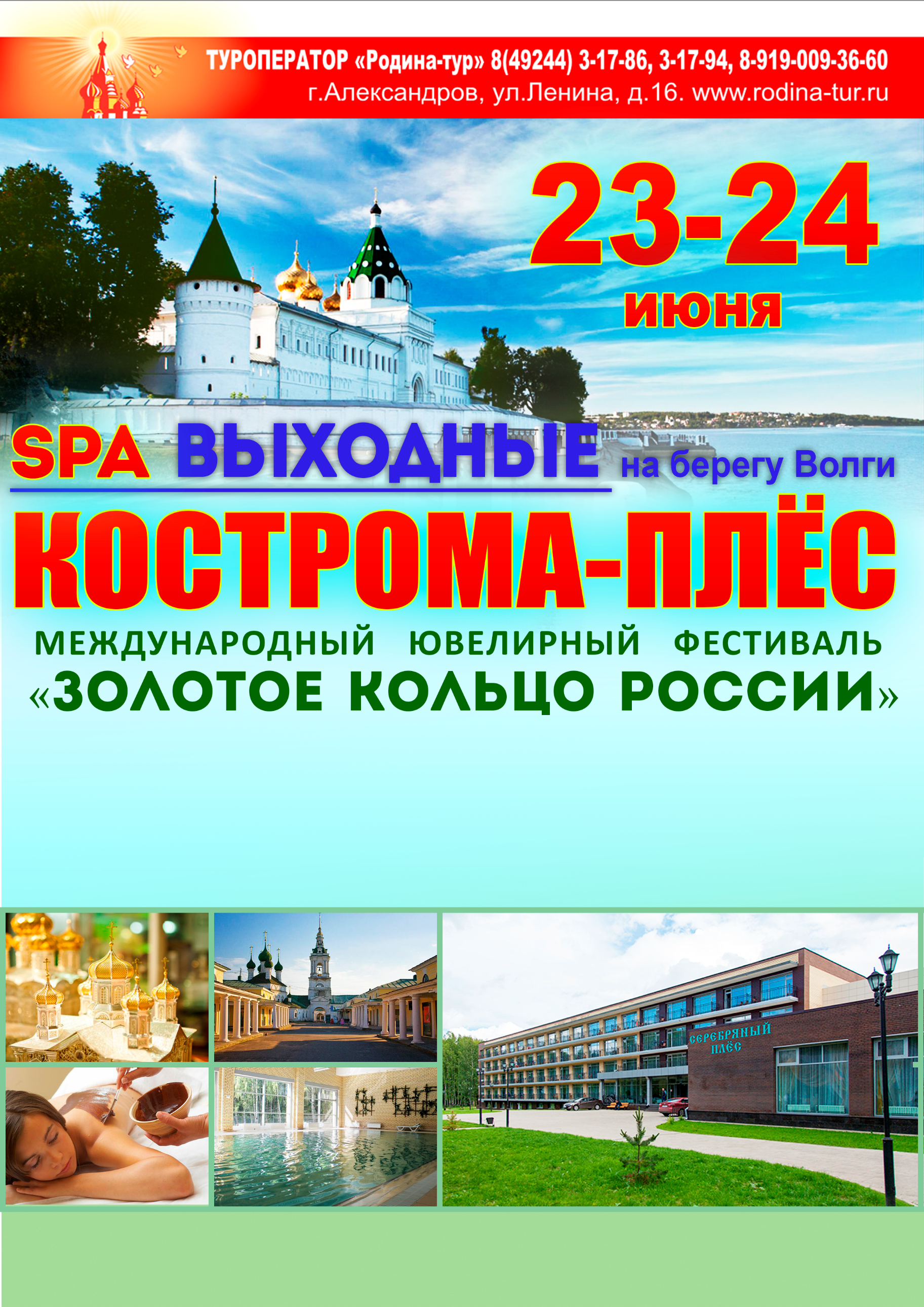 Программа тура КОСТРОМА –ПЛЁС 23-24 июня:Стоимость поездки:  6.500 руб.В стоимость входит: проезд на автобусе, проживание в Spa-курорте «Серебряный Плёс», питание 2-х разовое, бассейн, джакузи, сауна, хамам. (1 час), экскурсии, услуги сопровождающего и гида, страховка.Время выезда указано ориентировочное, точное время мы сообщим за 1 день до выезда1 деньВРЕМЯ ОТПРАВЛЕНИЯ ИЗ ГОРОДОВ:г.Киржач          05:00 ч.,              г.Кольчугино   05:00 ч,      г.Сергиев-Посад   06:00 ч1 деньОтправление из Александрова 06:00 ч.                                          Время в пути~5 часов.1 деньПрибытие в г. КостромаОБЕДОБЗОРНАЯ ЭКСКУРСИЯ
Кострома – город тихий, скромный, не кричащий о своей славе. А ведь Кострома – город древней истории, богатый сохранившимися памятниками. А еще Кострома – основательный, хлебосольный купеческий город. И крупный старинный ювелирный центр России.МУЗЕЙ- УСАДЬБА «ЛЁН И БЕРЕСТА» (экскурсия)
Экспозиция музея посвящена процессу выращивания и обработки льна, старинным и современным тканям одежды из льна, технике изготовления изделий из бересты и работам умелых костромских мастеров-берестянщиков. Работает сувенирный магазинчик, в котором можно приобрести предметы из льна и бересты.ПОСЕЩЕНИЕ ВЫСТАВКИ-ЯРМАРКИ ЮВЕЛИРНЫХ ИЗДЕЛИЙ
Международный ювелирный Фестиваль «Золотое кольцо России»-  это крупнейшее  и яркое событие для всей ювелирной отрасли. Направления выставки разнообразны: эксклюзивные ювелирные украшения из золота, серебра и платины, драгоценных  и полудрагоценных камней, часы, элитные подарки, сувениры и другое. 
Здесь можно приобрести ювелирные изделия по ценам производителей!РАССЕЛЕНИЕ В SPA-КУРОРТ «СЕРЕБРЯНЫЙ ПЛЁС»
Spa-курорт «Серебряный Плес» находится в городе Кострома, который является волжской жемчужиной и городом «Золотого кольца» России. Сама природа создала здесь все условия для полноценного отдыха и оздоровления всей семьёй. Красота средней полосы, мягкий климат, приятная экологическая обстановка. Разнообразие услуг и развлечений делают spa-курорт прекрасным местом для отдыха.В «Серебряном плёсе» для отдыхающих предоставляются два бассейна, один находится в основном корпусе. В летний период второй открытый бассейн расположен на улице рядом с детской площадкой. 
Для маленьких гостей работает игровая комната, где есть развивающие игрушки и видеоигры. Проводятся занятия по направлениям: декупаж, скрапбукинг, изготовление сувениров, декорирование и рисование мыльными пузырями. Дети находятся под присмотром опытного сотрудника, который найдет индивидуальный подход к каждому маленькому гостю. Вечером проходит детская игровая дискотека.Медицинский центр «Серебряный Плёс» предлагает услуги: галокамера (соляная пещера), водолечение, кедровая бочка, различные виды лечебных массажей, фитобар, косметический кабинет. Волшебная сила мастеров комплекса подарит вам второе дыхание, а сауна, хамам и джакузи приятно расслабят.К услугам отдыхающих – тренажёрный зал, настольный теннис, теннисный корт. Организуются дискотеки, развлекательные программы. Вы можете взять напрокат мангал и приготовить сочное мясо на углях. УЖИН (с 18:00 до 20:00 ч.)ДИСКОТЕКА (с 20:30 ч.)2 деньЗАВТРАК (с 9:00 до 10:00 ч.)Для детей анимация (с 10:00 до 12:00 ч.)БАССЕЙН, ДЖАКУЗИ, САУНА, ХАМАМ.  1 час в период с 10:00 до 13:00 ч. ОБЕДОтъезд в г. Плёс. – музей под открытым небом, и он имеет статус города – заповедника.ОБЗОРНАЯ ЭКСКУРСИЯ ПО ГОРОДУ Провинциальный Плёс сохранил архитектурный облик города XVIII – XIX вв. Город воплотил в себе уникальную гармонию природы и архитектуры.Отъезд домой.